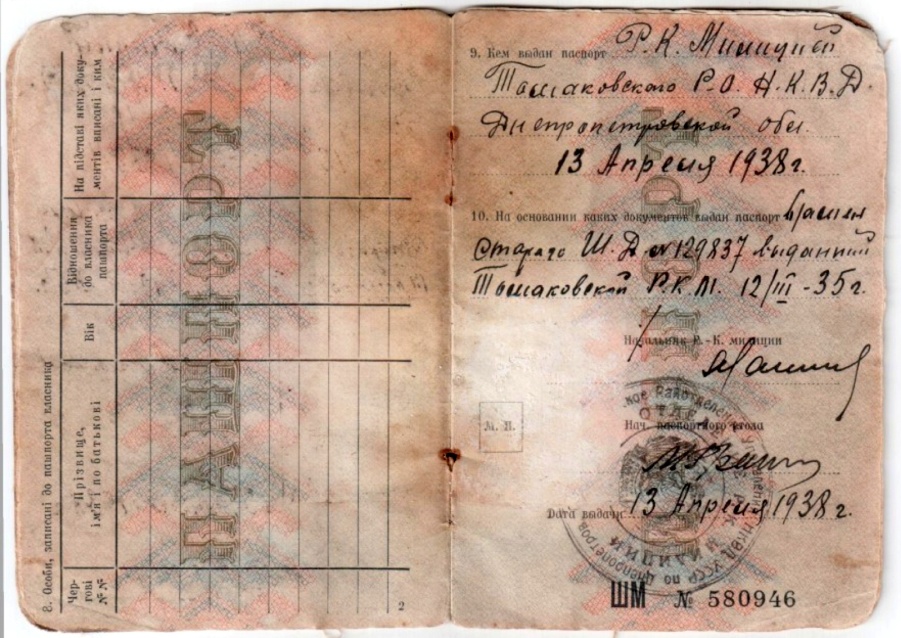 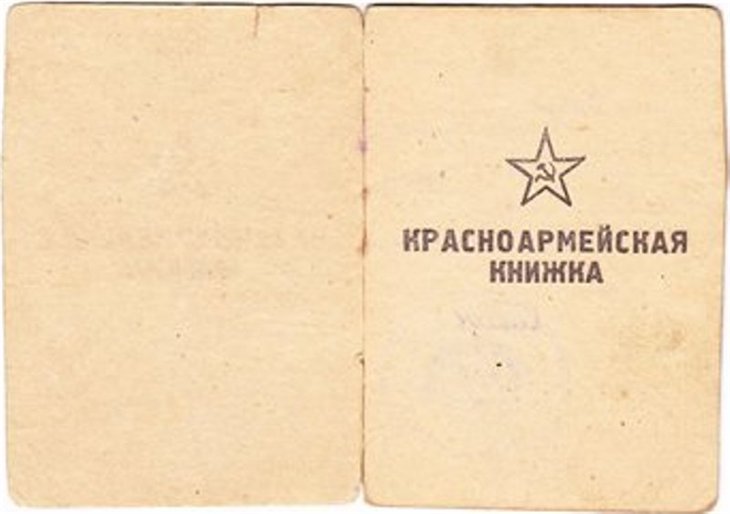 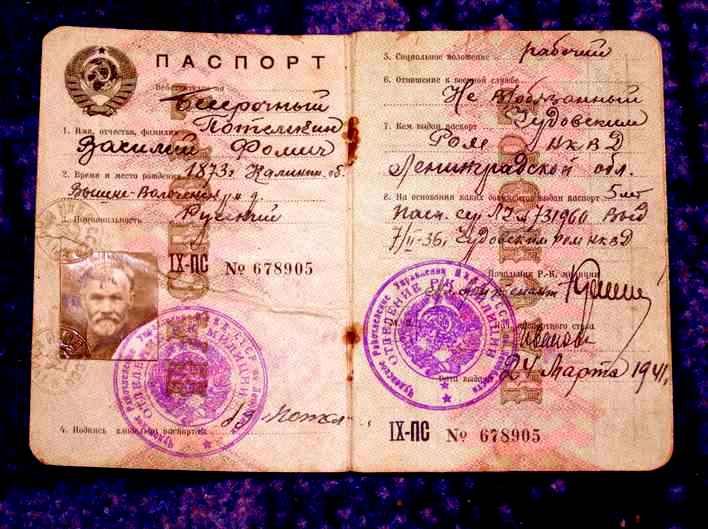 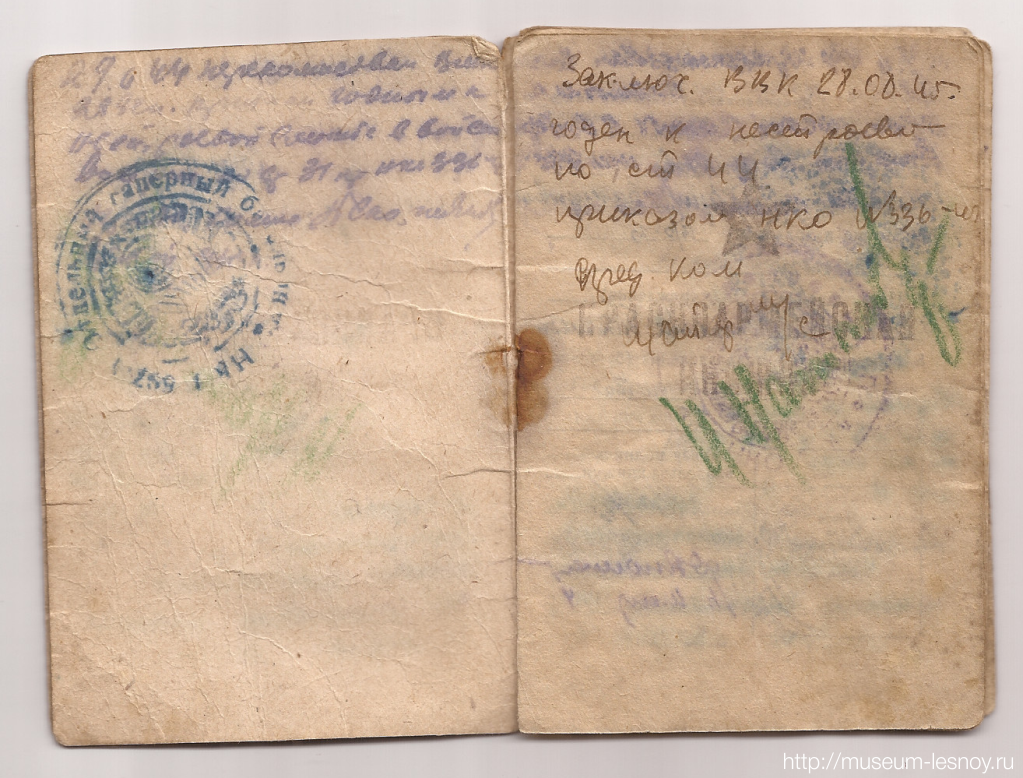 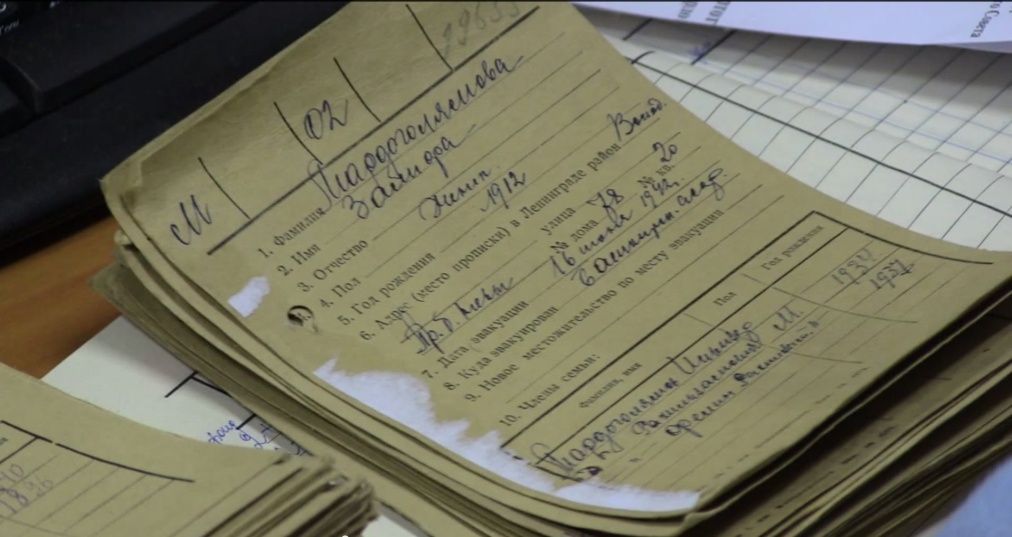 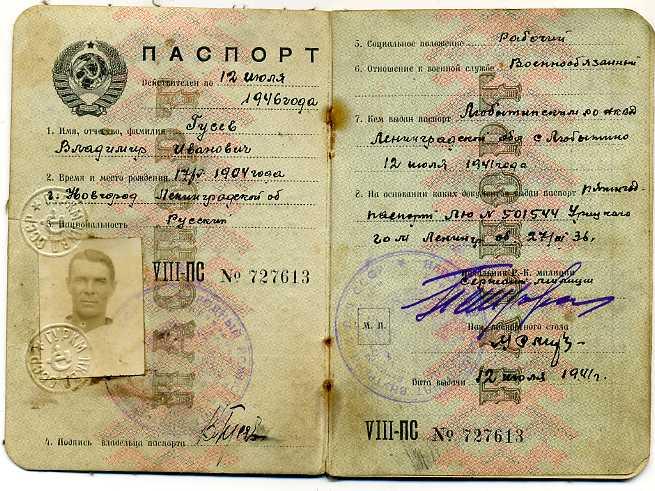 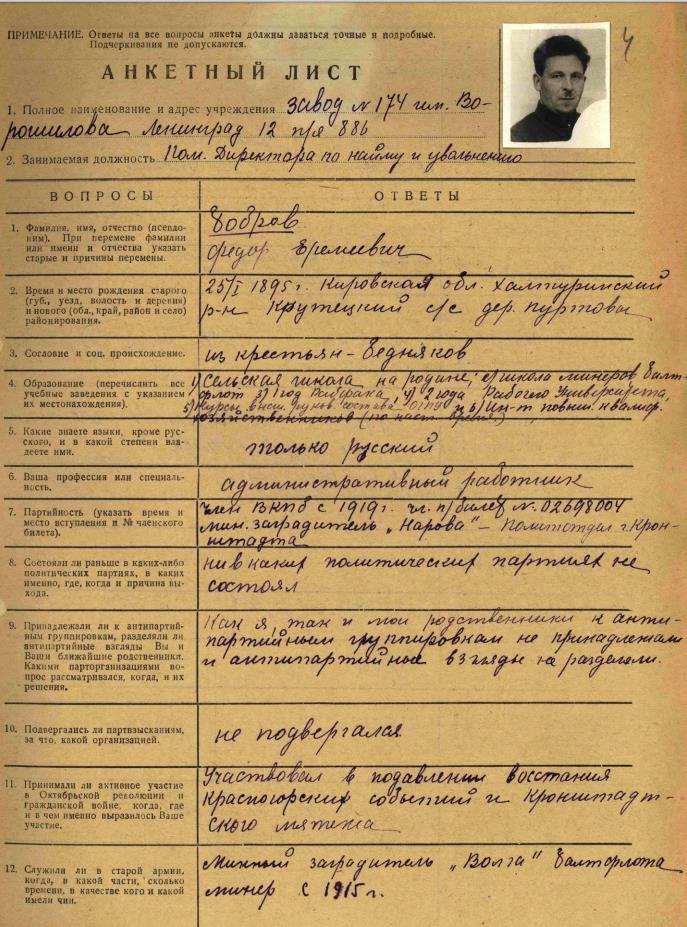 Советские документы и отдельные листы бумаги скреплялись железными скрепками, поэтому быстро ржавели.